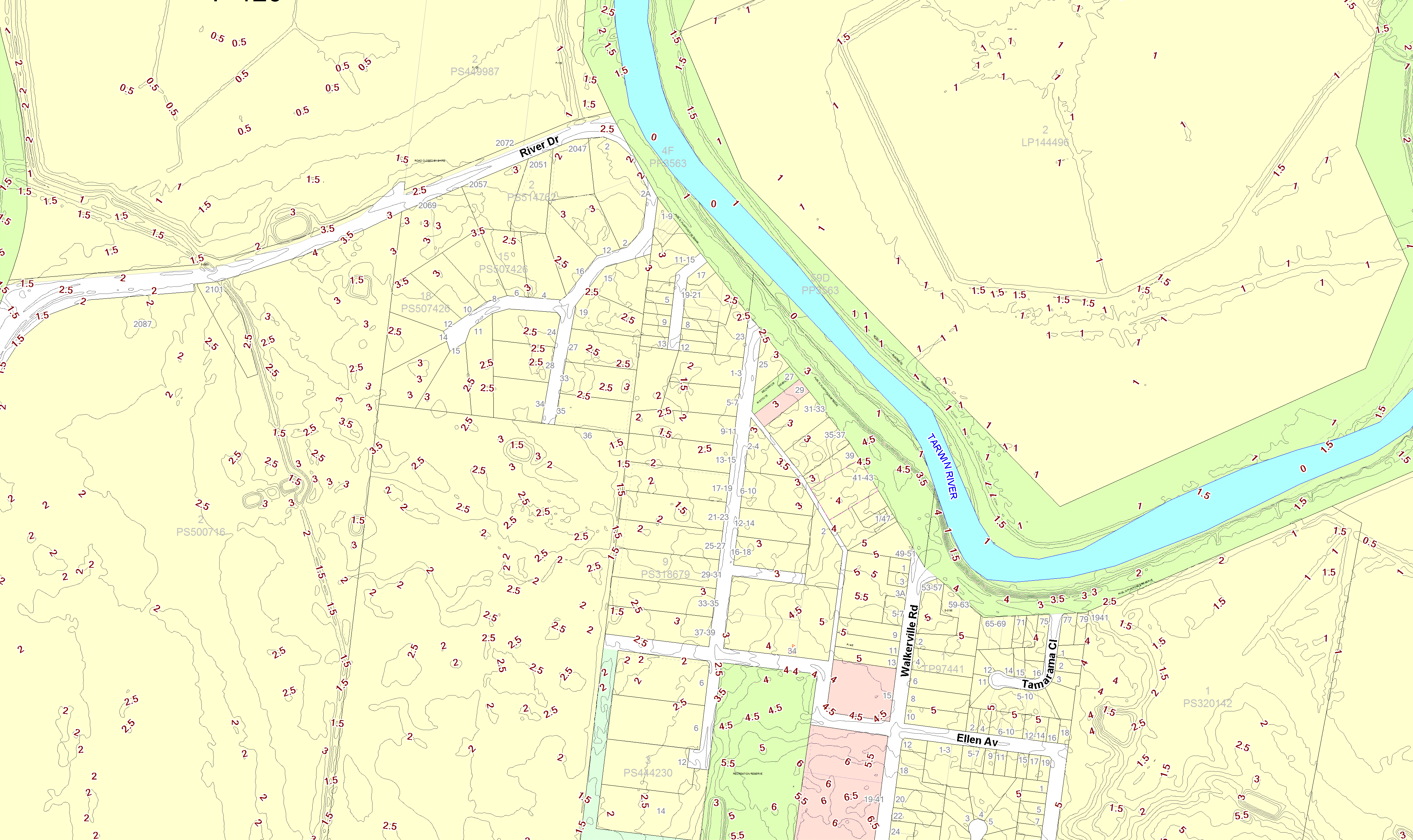 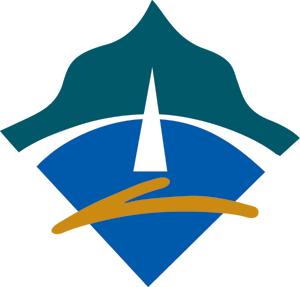 Amendment C81 Contour Information (Tarwin Lower) – Land Height Above Sea Level The red coloured numbers in this map are contour heights displaying the height of land above sea level. For example, the land at the corner of River Dive and Ripple landing is 2.0m above sea level. The LSIO provisions do not require a planning permit if a dwelling is 3.4m or move above sea level on urban zoned land. If your land is already 2.0m above sea level and you want to build a dwelling, the habitable areas of the dwelling would have to be 1.4m above ground level to avoid requiring a planning permit in the LSIO.Map Zoom: 1950 mMap Zoom: 1950 m